С утра глаза откроет лето -Цветами вся земля одета.Но вот глаза прикроет лето -И дождик льётся до рассвета...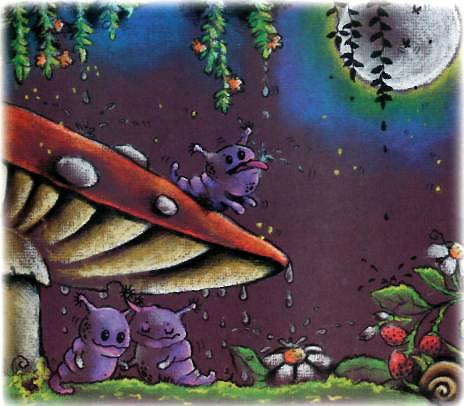 